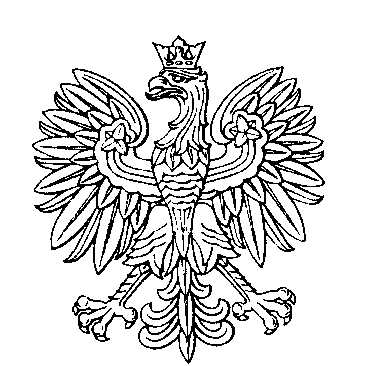 OBWODOWA KOMISJA WYBORCZA NR 1w gminie RusiecOBWODOWA KOMISJA WYBORCZA NR 2w gminie RusiecOBWODOWA KOMISJA WYBORCZA NR 3w gminie RusiecOBWODOWA KOMISJA WYBORCZA NR 4w gminie RusiecOBWODOWA KOMISJA WYBORCZA NR 5w gminie RusiecOBWODOWA KOMISJA WYBORCZA NR 6w gminie RusiecSKŁAD KOMISJI:Przewodniczący	Maria Małgorzata WróblewskaZastępca Przewodniczącego	Aneta Agata PapugaCZŁONKOWIE:SKŁAD KOMISJI:Przewodniczący	Grzegorz Tadeusz KamieniakZastępca Przewodniczącego	Wiesław MoszyńskiCZŁONKOWIE:SKŁAD KOMISJI:Przewodniczący	Kamil LudwiczakZastępca Przewodniczącego	Dorota KołodziejczykCZŁONKOWIE:SKŁAD KOMISJI:Przewodniczący	Andrzej Stanisław BorekZastępca Przewodniczącego	Magdalena PłuciennikCZŁONKOWIE:SKŁAD KOMISJI:Przewodniczący	Tomasz Stanisław BuczekZastępca Przewodniczącego	Izabela Małgorzata KulkaCZŁONKOWIE:SKŁAD KOMISJI:Przewodniczący	Jan Antoni BuczekZastępca Przewodniczącego	Krzysztof Radosław OchockiCZŁONKOWIE: